Speciale i Psykologi ved Aalborg Universitet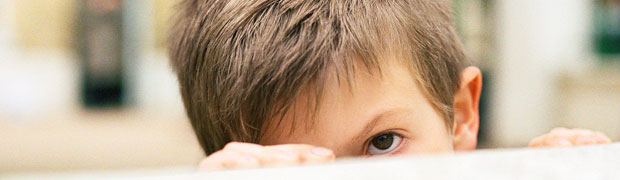 Titel: Er jeg angst eller Asperger?  Et teoretisk undersøgende studie, med baggrund i henholdsvis postmoderne, pragmatisk og biopsykosocial tænkemåde, i undersøgelsen af komorbide angstlidelser ved Aspergers syndrom.Maria Heidi Pedersen31. Juli 2012Studienr. 20052770Anslag: 166.842Svarende til antal normalsider: 69,52Vejleder: Mogens Jensen